     MIĘDZYSZKOLNY OŚRODEK SPORTOWY KRAKÓW-WSCHÓD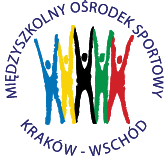 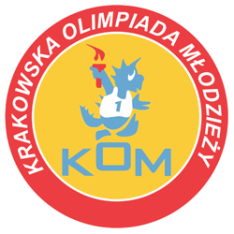 Adres: Centrum Rozwoju Com Com Zoneul. Ptaszyckiego 6 – P 09,  31 – 979 Krakówtel/fax: 12 685 58 25,   email:  biuro@kom.krakow.plwww.kom.krakow.plKraków, 20.01.2017r.KRAKOWSKA OLIMPIADA MŁODZIEŻY 2016/17 – GIMNAZJADANARCIARSTWO ALPEJSKIE /19.01.2017r./ - KLASYFIKACJA DRUŻYNOWA DZIEWCZĄTSZKOŁAZAWODNIKZAWODNIKZAWODNIKRAZEM PKTMIEJSCEPKT DO WSPÓŁZAWODNICTWA KOMGM 220181351I12GM 212114-35II10PGA 6178126III9GM 35191-20IV8GM 16162119V7GM 1124117VI6GM 52111113VII5ŚW Rodz.71-8VIII4KOSTKA6118IX3GM 203115X2GM 531113XI1SG 51113XII1GM 151113XIII1GM 361113XIV1GM SAL11-2XV1PG 711-2XVI1GM 1111-2XVII1GM 711-2XVIII1PG 215--15-1DONA10--10-1GM 199--9-1GM 225--5-1GM 41--1-1GOTAT1--1-1